T.C.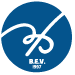 ÇAĞ ÜNİVERSİTESİ2023 - 2024 Yılı Güz Ders Öğrenci ListesiBirimDers Kodu ve Adı: Tıbbi Dokümantasyon ve Sekreterlik Bölümü: TDS107.1 – HASTALIKLAR BİLGİSİ01.11.2023Öğretim Üyesi / Görevlisi : Hilal EKİM1/1Öğrenci NoÖğrenci NoAdıSoyadıÖDEV KONUSUAçıklama12021148057İbrahimÖLÇERKardiyovasküler Sistem ve HastalıklarıKardiyovasküler Sistem ve Hastalıkları